          July 23, 2022 – July 31, 2022                        PARISH SCHEDULE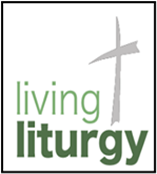 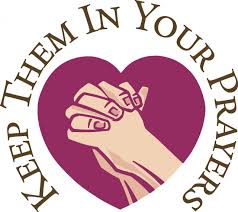 